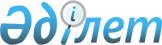 О некоторых вопросах по проведению 28-й Всемирной зимней Универсиады 2017 года в городе АлматыПостановление Правительства Республики Казахстан от 14 апреля 2016 года № 208

      В соответствии с подпунктом 34) пункта 3 статьи 39 Закона Республики Казахстан от 4 декабря 2015 года «О государственных закупках», поручением Президента Республики Казахстан от 11 марта 2016 года № 858-3 Правительство Республики Казахстан ПОСТАНОВЛЯЕТ:



      1. Определить следующих поставщиков, у которых будут приобретаться товары, работы и услуги в рамках реализации мероприятий по проведению 28-й Всемирной зимней Универсиады 2017 года в городе Алматы (далее – Универсиада):

      1) государственный фонд «Дирекция по подготовке и проведению 28-й Всемирной зимней Универсиады 2017 года в городе Алматы» по подготовке и проведению Универсиады;

      2) международную некоммерческую ассоциацию «Fеdеration Internationale du Sport Universitaire» (F.I.S.U.)» по организации международного телевещания, систем хронометража, вывода результатов, телевизионной графики, аккредитации и билетирования, аренды спортивного оборудования, страхования, управления играми и информационными сервисами, работы международных вещательных, аккредитационных, технических, операционных, главного спортивного и пресс-центров, необходимой информационно-коммуникационной инфраструктуры, аппаратно-программного обеспечения, структурированной кабельной сети и других сопутствующих услуг;

      3) товарищества с ограниченной ответственностью «Chimbulak Development», «Спортивно-культурный комплекс», «Международный комплекс лыжных трамплинов «Сункар», «Chimbulak ski resort» и Республиканское государственное казенное предприятие «Республиканская школа высшего спортивного мастерства по зимним видам спорта «Алатау» Комитета по делам спорта и физической культуры Министерства культуры и спорта Республики Казахстан по подготовке и аренде спортивных объектов Универсиады;

      4) товарищество с ограниченной ответственностью «Дирекция спортивных сооружений города Алматы» по подготовке и аренде спортивных объектов, организации питания и размещения участников во время Универсиады;

      5) общество с ограниченной ответственностью «Дирекция спортивных проектов» по услугам консультантов. 



      2. Контроль за исполнением настоящего постановления возложить на акима города Алматы Байбека Б.К.



      3. Настоящее постановление вводится в действие со дня его подписания и подлежит официальному опубликованию.      Премьер-Министр

      Республики Казахстан                  К. Масимов
					© 2012. РГП на ПХВ «Институт законодательства и правовой информации Республики Казахстан» Министерства юстиции Республики Казахстан
				